STATISTAINFO-TEXT FÜR NutzerLiebe Nutzer und Nutzerinnen,Ihre Institution führt derzeit eine umfassende Firmen-Lizenz für Statista und Sie haben die Möglichkeit, den Statista Firmen-Account kostenfrei zu nutzen.Statista ist eines der führenden Statistik-Portale weltweit und bietet Ihnen einen schnellen Zugriff auf relevante Kennzahlen zu Wettbewerbern, Demografie, Ländern, Branchen (bspw. FMCG – jetzt Video ansehen) u.v.m.:Ihr Vorteil
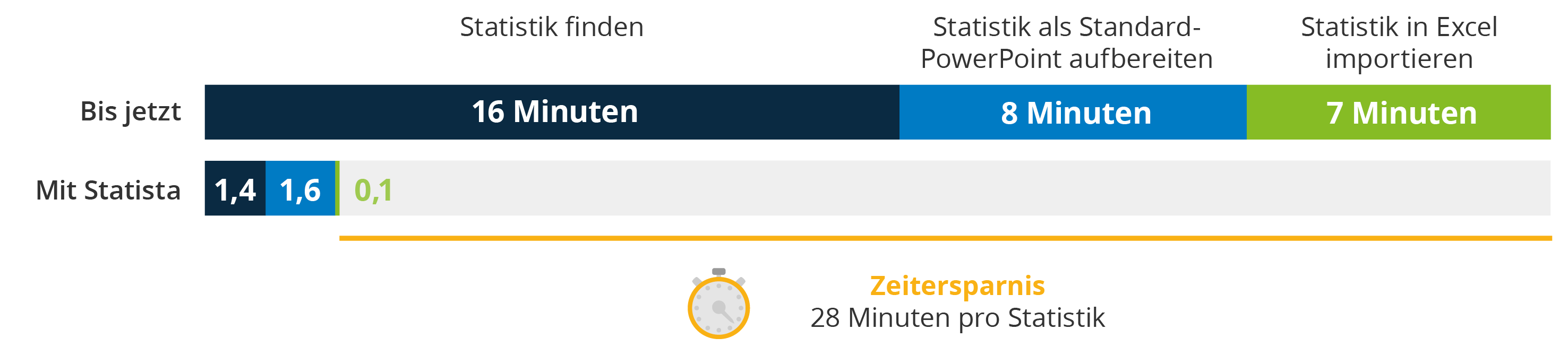 Ihre Leistung1 Million Statistiken  4.500 Dossiers  32.000 Studien  200.000 Prognosen  175+ Branchenreporte  150 LänderreporteInternationale Daten – Zugriff auf die internationale, französische und spanische PlattformQuellendatenbank – mit Hintergrundinformationen zu allen 22.500 Quellen
Unternehmensdatenbank – aktuelle Daten zu Umsatz, Wachstum etc. zu rund 300.000 deutschen Unternehmen
Digital Market Outlook – Markteinblicke, Prognosen und Marktindikatoren für 90+ digitale Märkte und Segmente sowie mehr als 50 Länder und Regionen – Tutorial-Video
Consumer Market Outlook – Markteinblicke, Prognosen und Marktindikatoren für 200+ Konsumgütermärkte und -segmente sowie über 50 Länder und Regionen – Tutorial-VideoMobility Market Outlook – Markteinblicke, Prognosen und Marktindikatoren für Pkw in 12 Fahrzeugklassen, 80 Hersteller und 27 Länder sowie Connected Cars in 3 Kategorien und 50 LändernAlle Bestandteile der Statista-Plattform im DetailRecherche-ServiceSollten Sie bei Ihrer Recherche nicht fündig werden, recherchieren unsere Experten für Sie. 
Schauen Sie sich das Tutorial-Video an.Verhältnis der Herkunftsarten der DatenOnline TrainingsFür den perfekten Einstieg in die Recherche mit Statista nehmen 85% der Nutzer an einem kostenfreien Onboarding Webinar teil. Darüber hinaus bietet Statista Online Trainings für fortgeschrittene Nutzer an sowie Trainings speziell für den Global Consumer Survey: Wählen Sie hier das passende Training aus.Falls Sie Fragen zu Ihrem Account oder der Nutzung der Plattform haben, dann wenden Sie sich gerne direkt an: 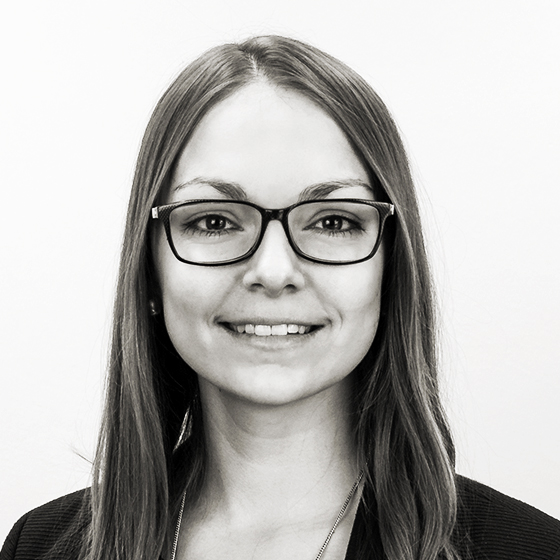 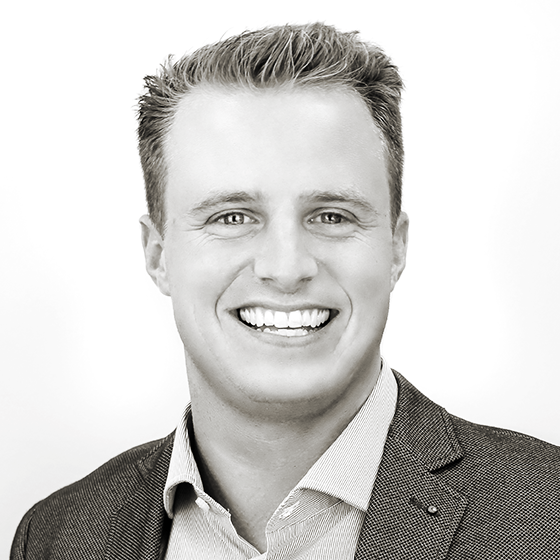 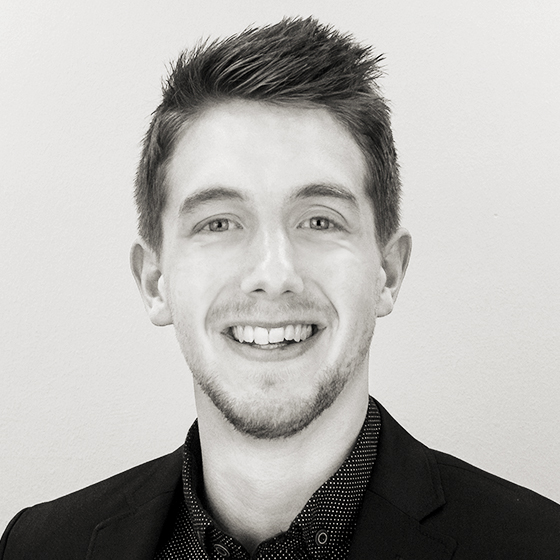 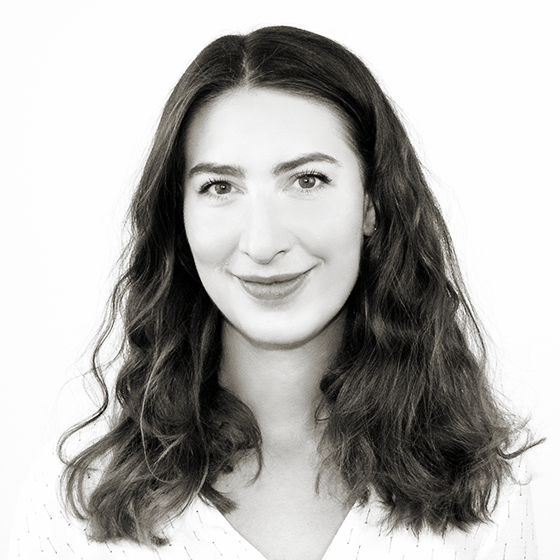 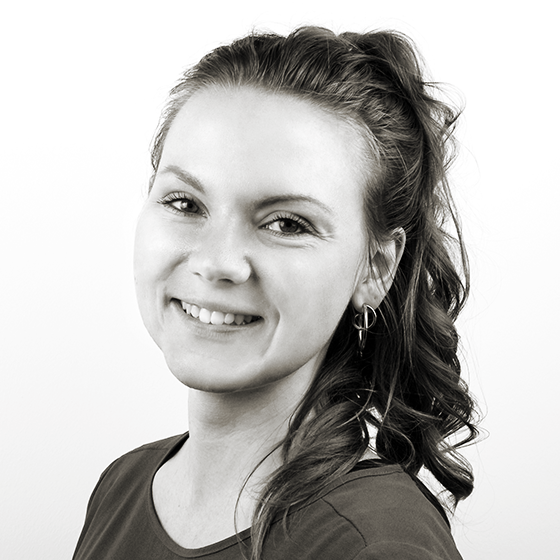 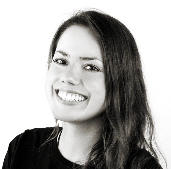 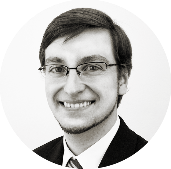 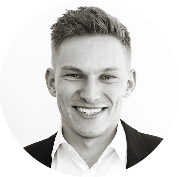 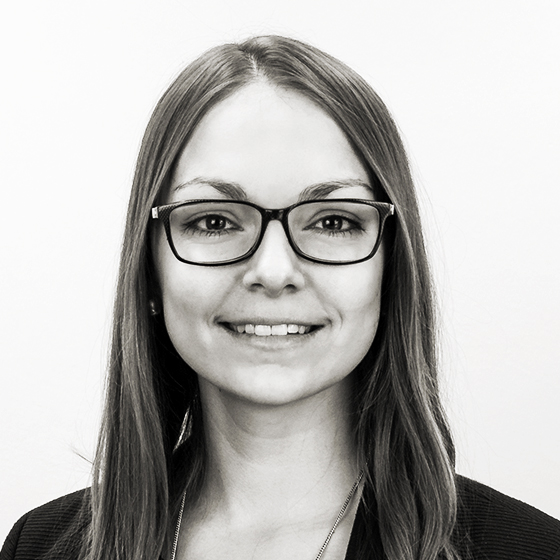 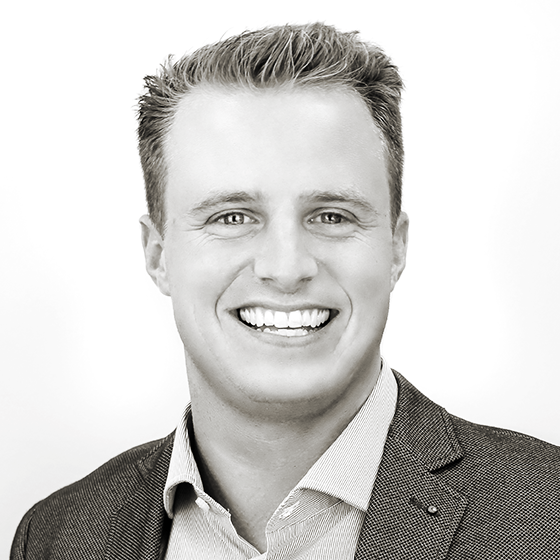 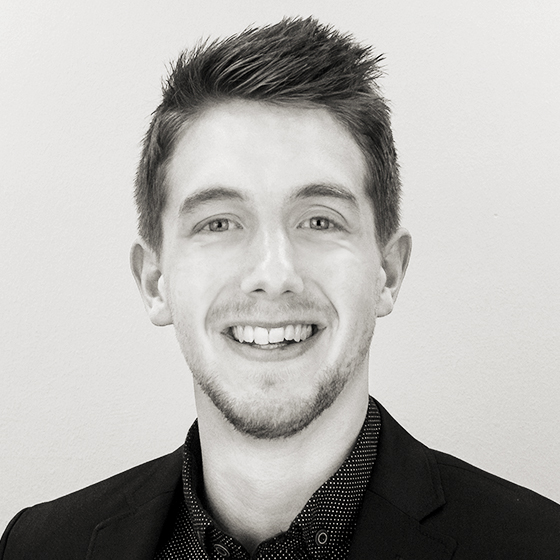 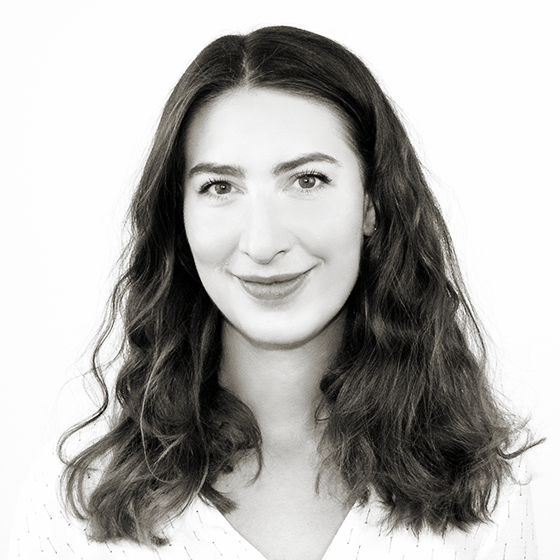 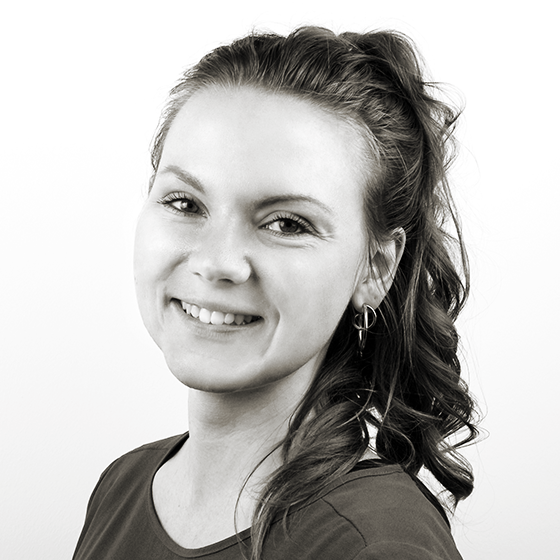 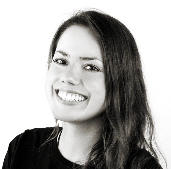 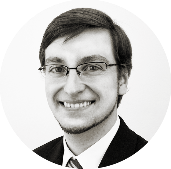 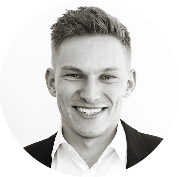 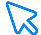 Einfaches Handling: Statista ist einfach strukturiert und intuitiv zu bedienen 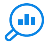 Validität: Statista liefert Daten aus evaluierten Quellen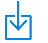 Aufbereitung: Inhalte können direkt als PPT, PDF, PNG oder Excel heruntergeladen werden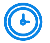 Zeitersparnis: die Recherche mit Statista spart erheblich Zeit (Tutorial-Video zur Suche)